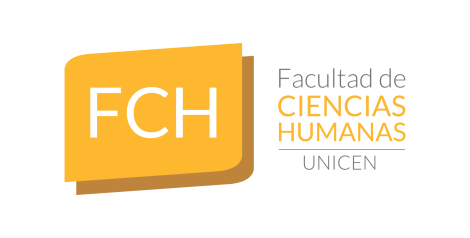 REUNION– miércoles 27 de mayo de 2020Siendo las 12 horas del día miércoles 27 de mayo, se dan cita en forma virtual a partir de la plataforma Meet, integrantes del Consejo Académico de la Facultad de Ciencias Humanas y representantes y referentes de Agrupaciones Políticas Estudiantiles.Asisten a la reunión la Decana; Secretaria Académica; Sub Secretaria Académica; Secretaria de Extensión y Transferencia; Secretario de Investigación y Posgrado y representantes de los claustros Docentes, Nodocentes, Graduados y Alumnos. . La Decana informa que próximamente se comenzarán a realizar reuniones entre los miembros del Consejo Superior, aunque aún no está la autorización para poder sesionar.En este marco es que se hizo llegar a todos los Consejeros Superiores el documento final de autoevaluación de la UNICEN, manteniendo la idea de que dicho informe pueda ser avalado en esa reunión para poder finalizar con el proceso y enviarlo a la CONEAU.En este sentido, el documento enviado por la Facultad de Ciencias Humanas es el mismo que se distribuyó a los Consejeros Académicos el pasado 06 de marzo y forma parte del Anexo de la Autoevaluación.. La Decana informa que desde la Secretaría Académica de Rectorado se envió una Resolución de Rectorado donde figuran los pasos a seguir en materia de Gestión de un Título a través de expediente electrónico  y que, ahora es momento de ver si hay concordancia o es preciso realizar un ajuste de lo ya trabajado en el tema al interior de la Facultad de Humanas para luego generar la Resolución de Decanato ad referéndum.. La Sub Secretaria Académica informa:En el día de ayer se concretó el depósito a los 11 alumnos alcanzados por el proyecto de conectividad.A los 95 alumnos inscriptos desde la FCH que solicitaron la Beca UNICEN, se les otorgó la Beca PROGRESAR, cuyo estipendio es mayor. Vale recordar que son incompatibles las dos convocatorias y por eso se decidió optar por la Beca Progresar.Proyecto PC: actualmente se encuentran 11 computadoras en el Área de Informática de la FCH para poder ser analizadas y próximas a entregar a estudiantes en calidad de préstamo.. La Secretaria Académica informa:Como adelantara la Sra. Decana, en el día de la fecha se recibió desde la Secretaría Académica de Rectorado, el procedimiento para la Gestión de Títulos en el marco del Plan de Contingencia de este período. Ahora es preciso realizar los ajustes necesarios y de no mediar alguna situación particular se podría avanzar y dar a conocimiento.En este sentido es que va a ser necesario que se trabaje alrededor de dos Resoluciones de Decanato por separado donde una se centre en el proceso de “defensa de tesis” y otra, en un protocolo de tramitación del Título vía expediente electrónico. Para que a partir de allí, se socialice el procedimiento en cada caso a toda la comunidad educativa de la Facultad.Tema procesamiento de encuesta a alumnos y docentes: ya se encuentra procesada gran parte de las preguntas cerradas y se está trabajando con las preguntas abiertas. La idea es presentar los resultados la semana que viene y ver si se llega a sumar a ese análisis a las encuestas del claustro Nodocente.El pasado viernes se llevó adelante una reunión desde la Secretaría Académica con representantes del área de prácticas de todas las Carreras de la FCH (a excepción de Relaciones Internacionales) en donde se produjo un interesante intercambio de ideas. Se expone una presentación power point con una síntesis de temas y propuestas trabajados en dicha reunión, sumándose el debate de los asistentes.En la reunión con los representantes docentes de las áreas de prácticas de las Carreras, se decidió que se iba a elaborar un documento conjunto, a lo cual la Decana solicita que en dicho documento se encuentren representadas todas las voces de todas las Carreras de la FCH, a modo de contemplar la visión sobre el tema de todos los actores de la comunidad educativa de la institución.La Secretaria Académica informa que este documento será presentado para la evaluación de los integrantes de esta reunión y posterior redacción de la Resolución de Decanato correspondiente.La Secretaria Académica solicita rearmar la Comisión que se encargue de trabajar sobre el tema de las “Mesas de Finales” bajo la modalidad virtual.Luego del intercambio de los asistentes a la reunión sobre diferentes aspectos que atañen a este tema, la Decana expresa que es necesario que cada Unidad Académica trabaje en un protocolo de procedimiento para el armado y toma de mesas de examen final teniendo en cuenta que, en caso de ser aprobado el mecanismo por la Universidad, este proceso se hará de forma gradual y sin que ello signifique replicar lo que sucede en una mesa de examen de modalidad presencial en una mesa de examen bajo la modalidad virtual. Al mismo tiempo, que puede que se presente la situación de tener que realizar cambios sustanciales en el calendario académico vigente a la fecha.La Decana junto a la Secretaria Académica plantean como iniciativa la de armar un documento borrador donde aparezcan las principales cuestiones a tener en cuenta en un instrumento de consulta sobre este tema a enviar al conjunto de docentes y estudiantes. Dicho borrador será circulado entre los asistentes a esta reunión y trabajado el próximo miércoles, donde además se definirá la conformación de una o varias comisiones que den tratamiento en profundidad a este tema.. El Secretario de Investigación y Posgrado informa:En la semana se logro ajustar y difundir un mecanismo para la aprobación y dictado de seminarios de posgrado. Se informa que ya comenzó a dictarse el primer seminario bajo la modalidad virtual y próximamente se inicia otro correspondiente a la Especialización en Docencia Universitaria.Se está trabajando desde la SECAT en consulta a la Secretaría Legal y Técnica de la UNICEN para ver cuál es el mecanismo para llevar adelante la evaluación de Proyectos de Investigación desde la virtualidad.Se está trabajando con Directores de Núcleos de Investigación para ver cómo recuperar toda la producción que se sigue haciendo en este período por parte de los investigadores y, buscando esa difusión también se está coordinando con el CEDI y el Área de Comunicación Estratégica de la FCH.. La alumna María Guisande manifiesta la preocupación entre estudiantes de la Carrera de Relaciones Internacionales por lo que entienden que es un caso de abuso de autoridad por parte de docentes de la carrera donde, por ejemplo, se presentan parciales en cuestionarios en modalidad de “múltiple respuesta” con una extensa cantidad de preguntas y solo 45 minutos para marcar respuestas que no permiten siquiera su edición.La Decana y Secretaria Académica expresan que esta situación ya ha sido abordada mediante llamados telefónicos hacia el docente pero que, al no mediar una nota formal, se dificulta la intervención que se pueda hacer desde la gestión de la Facultad. Es por ello que se sugiere, que a través del Consejo de Carrera se eleve una nota que puede ser firmada en forma general que sirva como insumo y así accionar al respecto.. La representante Nodocente Clara Colavitta informa que en el ciclo de charlas organizado desde el claustro, la semana pasada se realizó la primera de ellas con la participación del Licenciado Adolfo Loreal, la Lic. María Paz Lauge y la coordinación de la Esp. María Pía Barrón.El viernes 29 se prevé la realización de la 2da charla a las 18 horas, de carácter abierto a la comunidad de la Facultad, en tanto el tema rondará sobre el “home office en tiempos de la pandemia”.. La Secretaria de Extensión y Transferencia informa que ya se vienen realizando preinscripciones para las capacitaciones a empresas y Pymes, teniendo como criterio para la realización de las mismas un mínimo de 5 inscriptos. Esta iniciativa se sigue difundiendo y se está trabajando para que puedan abrirse otros canales de difusión de las mismas.. Se recuerda al grupo de asistentes que la reunión del próximo miércoles 3 de junio dará comienzo a las 14 horas.Siendo las 15 hs se da por finalizada la reunión por videoconferencia.